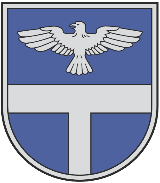 LATVIJAS REPUBLIKALĪVĀNU NOVADA PAŠVALDĪBAReģistrācijas Nr. 90000065595, Rīgas iela 77, Līvāni, Līvānu novads, LV – 5316, tālr.: 65307250, e-pasts: pasts@livani.lvIZRAKSTSLīvānu novada pašvaldības domessēdes protokolsLĪVĀNOS2024. gada 21. februāris							Nr. 2-33. Par kolektīvo iesniegumu Nr.2.Līvānu novada pašvaldībā 2024. gada 22.janvārī saņemts no Diānas Gribonikas kolektīvais iesniegums (iesniegums lietvedības sistēmā reģistrēts ar Nr. LNP/2.1.9.3/24/62) par  2024. gada 19. janvārī platformā ManaBalss.lv uzsākto Latvijas pilsoņu parakstu vākšanu iniciatīvas “Pieprasām nesamazināt Rudzātu vidusskolas izglītības pakāpi uz pamatskolu” atbalstam (https://manabalss.lv/i/2985). Līdz 2024. gada 22. janvārim plkst. 13:00 iniciatīvu parakstījuši 394 atbalstītāji. Iedzīvotāju parakstus elektroniskā formātā 2024.gada 23.janvārī pašvaldībā iesniedza nodibinājums “Sabiedrības Līdzdalības Fonds” (vēstule reģistrēta lietvedībā 23.01.2024. ar reģ. Nr. LNP/2.1.6/24/199). Līvānu novada pašvaldība ir izvērtējusi saņemtā iesnieguma iesniegšanas prasības atbilstību Pašvaldību likumā noteiktajām tiesību normām. Saskaņā ar Pašvaldību likuma 56.panta pirmo daļu ir noteikts, ka kolektīvo iesniegumu pašvaldībai par tās kompetencē esošiem jautājumiem ir tiesīgi iesniegt Latvijas Republikas pilsoņi, kuri iesnieguma iesniegšanas dienā ir sasnieguši 16 gadu vecumu un kuru dzīvesvieta ir deklarēta pašvaldības administratīvajā teritorijā vai kuriem pieder likumā noteiktajā kārtībā reģistrēts nekustamais īpašums šajā teritorijā. Līvānu novada pašvaldība pārbaudīja iesniedzēju datus, lai pārliecinātos par parakstītāju atbilstību Pašvaldību likuma 56. panta pirmās daļas prasībām. Saskaņā ar Fizisko personu reģistra un Zemesgrāmatas nodaļas datiem 255 personas atbilst parakstītāja statusam, iesnieguma parakstīšanas brīdī ir Latvijas pilsoņi, kuri sasnieguši 16 gadu vecumu un deklarētā dzīvesvietas adrese ir Līvānu novada administratīvajā teritorijā vai kuriem pieder likumā noteiktajā kārtībā reģistrēts nekustamais īpašums šajā teritorijā. Ievērojot iepriekš minēto, 255 personas atbilst Pašvaldību likuma 56.panta pirmajā daļā norādītajiem tiesību subjektiem. Līdz ar to kolektīvais iesniegums atbilst Pašvaldību likuma 56.panta otrās daļas 1.punkta nosacījumiem, kas nosaka, ka kolektīvā iesnieguma iesniedzēju skaitam Līvānu novada pašvaldībā ir jābūt 100 iesniedzējiem. 	Atbilstoši Pašvaldību likuma 57. panta pirmajai daļai, ja iesniegums atbilst minētajām prasībām, domes priekšsēdētājs nodrošina tā iekļaušanu domes nākamās kārtējās sēdes darba kārtībā un izskatīšanu. Saskaņā ar Pašvaldību likuma 57.panta trešo daļu ir noteikts, ka atbilstoši kolektīvā iesnieguma saturam dome lemj par šā iesnieguma turpmāko virzību, nosakot par to atbildīgo pašvaldības institūciju. 2024.gada 5.februārī Rudzātu vidusskolas telpās (Miera iela 13, Rudzāti, Rudzātu pagasts, Līvānu novads) notika tikšanās ar Rudzātu vidusskolas pedagogiem, darbiniekiem, skolas padomes pārstāvjiem un skolēnu vecākiem, lai sniegtu informāciju par pašvaldības veikto datu analīzi par skolu ekosistēmas iespējamajiem attīstības scenārijiem Līvānu novadā un iepazīstinātu ar Izglītības un zinātnes ministrijas izstrādātajiem priekšlikumiem finansēšanas modeļa maiņai.Ņemot vērā, ka šobrīd jaunā izglītības iestāžu finansēšanas modeļa „Programma skolā” ieviešanai nepieciešamie Ministru kabineta noteikumi un grozījumi Izglītības likumā nav pieņemti, izvērtējot iesnieguma būtību un ievērojot Pašvaldību likuma 57.panta trešās daļas nosacījumus, Līvānu novada pašvaldības dome atklāti balsojot ar 14 balsīm "Par" (Andrejs Bondarevs, Andris Vaivods, Dace Jankovska, Gatis Pastars, Ginta Kraukle, Ināra Kalvāne, Ivans Matrosovs, Jānis Klaužs, Jānis Magdaļenoks, Kaspars Stikāns, Mārīte Vilcāne, Pēteris Romanovskis, Sanita Pinupe, Valdis Labinskis), "Pret" – nav, "Atturas" – nav, "Nepiedalās" – navNOLEMJ:1. Uzdot Līvānu novada Izglītības pārvaldei nākamā mēneša domes sēdē sniegt informāciju par normatīvo aktu, kas skar jauno finansēšanas modeli, turpmāko virzību un to ietekmi uz Līvānu novada izglītības darba organizēšanu un kvalitatīva izglītības procesa nodrošināšanu.2. Uzdot Sabiedrisko attiecību nodaļai apkopot un publicēt pašvaldības oficiālajā tīmekļvietnē www.livani.lv aktuālo informāciju par kolektīvā iesnieguma virzību un tā izskatīšanas rezultātiem.Sēdes vadītājs				/paraksts/			Andris VaivodsProtokolētāja				/paraksts/			Inta RaubiškaIZRAKSTS PAREIZSLīvānu novada pašvaldības administrācijasPersonāla vadības un administratīvās nodaļas vadītāja		Inta RaubiškaLīvānos, 2024. gada 28. februārī